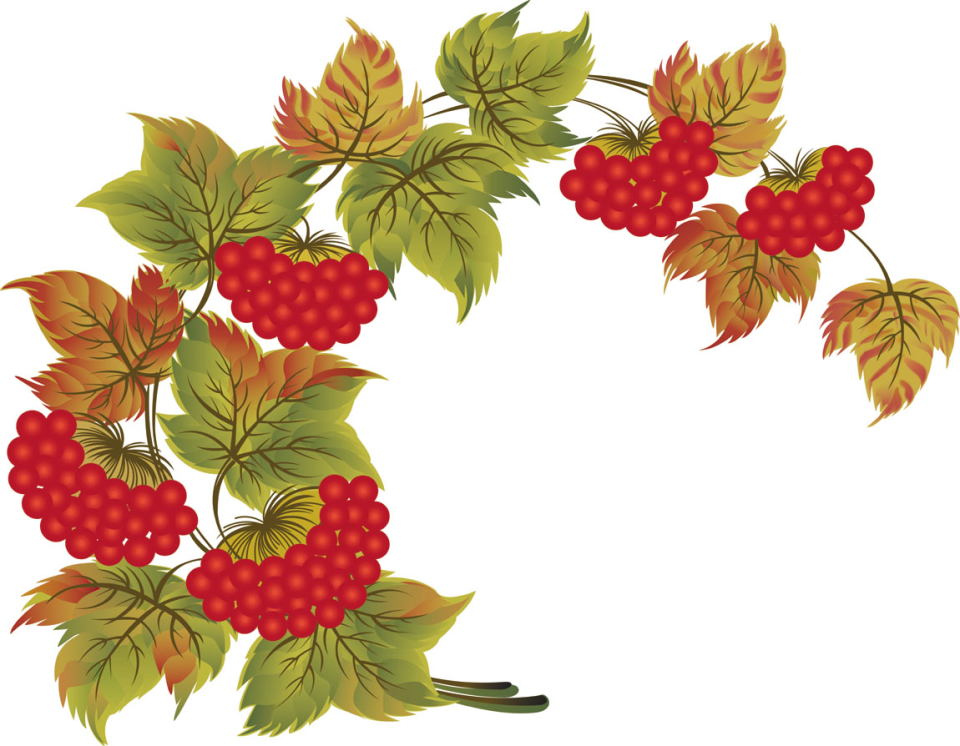 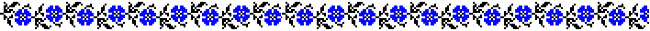 Дата проведенняЗахідПонеділок09 листопадаВідкриття тижня. Ознайомлення з планом проведення тижняІнтелектуальний двобій «Найкращі мовознавці» (для учнів 5-9 класів)Вівторок10 листопадаМовне дослідження «Наша мова - українська»Середа11 листопадаМовознавчий турнір «Юні знавці рідної мови» (для учнів 5-9 класів)Середа11 листопадаПроведення шкільного етапу районного конкурсу імені П.ЯцикаЧетвер12 листопадаКонкурс малюнків «З Україною в серці» (для учнів 1-9 класів)Четвер12 листопадаКонкурс лінгвістичних кросвордів та ребусів (для учнів 5-9 класів)П’ятниця13 листопадаДень української писемності та мови. «Бринить, співає наша мова, чарує, тішить і п’янить»П’ятниця13 листопадаПідведення підсумків тижня, нагородження переможців